Please ensure that the following items have been received and/or completed prior to sending the student their WELCOME EMAIL or admitting them into the classroom. This checklist is to be used for all full qualification courses.Student Name: Has the student provided the following items:Has the following been completed / processed?Last monitored or updated:  by OR;Enrolment completed by:  on A courtesy text message sent to the studentThis text message should be sent as soon as we receive the students enrolment formCheck that the enrolment form, ensure that it is signed and dated by the studentCheck that we have received an agreed program delivery form, signed and dated by the studentIs the Photo ID clear and easy to read.At minimum, we need a copy of the students Australian Drivers Licence and Medicare Card. Also check the terms and conditions form to see if the student will be providing a valid concession cardDo we have the student’s enrolment terms and conditions – signed and datedHas the student provided us with their USI OR do we have enough information to get their USIHas the student completed their LLN assessment and has this report been downloaded to the students folder.Have you invited the student to the ITS Student Life Facebook Page?You can do this by using the ‘Add members’ block within the ITS Student Life Facebook Page.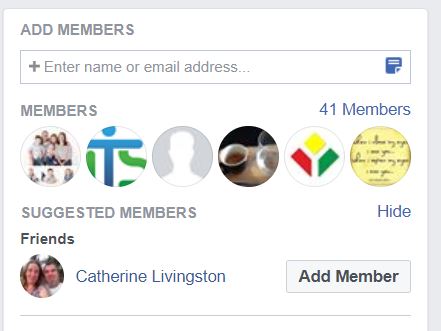 Have you created the students Moodle login details (Username and Password) and enrolled them into the appropriate courses/units.Have you sent the final text message sent to the student informing them that their enrolment is complete?Enrolment form been uploaded on the servers (Copied to appropriate folders)Student invoice been created and sent, includes adding funding information to appropriate documents and setting up direct debit applicationsHas the student made first payment?If the student has supplied us with a valid concession card, have you sent, or arranged the text course text book to be sent to the student?Standard postage should be used for this process. A listed of the REQUIRED text books will be available on the course information page on the ITS Website  Has a welcome email sent to the student?